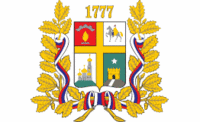 КОМИТЕТ ПО ДЕЛАМГРАЖДАНСКОЙ ОБОРОНЫ И ЧРЕЗВЫЧАЙНЫМ СИТУАЦИЯМАДМИНИСТРАЦИИ ГОРОДА СТАВРОПОЛЯПРИКАЗ13.03.2019			              г. Ставрополь 			                      № 15Об утверждении Порядка организации и проведения мониторинга нормативных правовых актов руководителя комитета по делам гражданской обороны и чрезвычайным ситуациям администрации города СтаврополяВ соответствии с постановлением администрации города Ставрополя                          от 31.07.2013 № 2527 «Об организации мониторинга правоприменения                              в администрации города Ставрополя, отраслевых (функциональных) и территориальных органах администрации города Ставрополя» ПРИКАЗЫВАЮ:1. Утвердить Порядок организации и проведения мониторинга нормативных правовых актов руководителя комитета по делам гражданской обороны и чрезвычайным ситуациям администрации города Ставрополя согласно приложению.2. Разместить настоящий приказ на официальном сайте администрации города Ставрополя в информационно-телекоммуникационной сети «Интернет».3. Настоящий приказ вступает в силу со дня его подписания.4. Контроль исполнения настоящего приказа оставляю за собой.Руководитель комитета по делам гражданскойобороны и чрезвычайным ситуациям администрации города Ставрополя						  В.М. ЯнчукПриказ подготовлен главнымспециалистом – юрисконсультомПОРЯДОКорганизации и проведения мониторинга нормативных правовых актовруководителя комитета по делам гражданской обороны и чрезвычайным ситуациям администрации города Ставрополя1. Настоящий Порядок организации и проведения мониторинга нормативных правовых актов руководителя комитета по делам гражданской обороны и чрезвычайным ситуациям администрации города Ставрополя (далее соответственно – Порядок, мониторинг, комитет, приказ руководителя комитета) определяет порядок организации и проведения в комитете мониторинга приказов руководителя комитета, носящих характер нормативных правовых актов.2. Мониторинг предусматривает комплексную и плановую деятельность, осуществляемую комитетом по сбору, обобщению, анализу и оценке информации для обеспечения принятия, изменения или признания утратившими силу (отмены) приказов руководителя комитета в целях:их приведения в соответствие с вновь принятыми федеральными конституционными законами, федеральными законами, указами и распоряжениями Президента Российской Федерации, постановлениями и распоряжениями Правительства Российской Федерации, законодательством Ставропольского края, Уставом муниципального образования города Ставрополя Ставропольского края, муниципальными правовыми актами города Ставрополя;выполнения решений Конституционного Суда Российской Федерации, Европейского Суда по правам человека, Верховного суда Российской Федерации; совершенствования правового регулирования общественных отношений в установленной сфере деятельности в случаях, предусмотренных ежегодными посланиями Президента Российской Федерации Федеральному Собранию Российской Федерации, поручениями Президента Российской Федерации и Правительства Российской Федерации, основными направлениями деятельности Правительства Российской Федерации                           на соответствующий период;устранения противоречий между приказами руководителя комитета равной юридической силы, а также пробелов правового регулирования;выявления коррупциогенных факторов и их последующего устранения.3. Основными задачами проведения мониторинга являются:выявление приказов руководителя комитета, требующих приведения в соответствие с законодательством Российской Федерации и законодательством Ставропольского края, Уставом муниципального образования города Ставрополя Ставропольского края, муниципальными правовыми актами города Ставрополя, правилами юридической техники,                       а также устранение выявленных в них внутренних противоречий;выявление общественных отношений, правовое регулирование которых относится к компетенции комитета, требующих урегулирования приказами руководителя комитета.4. Мониторинг проводится в соответствии с ежегодным Планом мониторинга нормативных правовых актов руководителя комитета по делам гражданской обороны и чрезвычайным ситуациям администрации города Ставрополя, утверждаемым руководителем комитета по делам гражданской обороны и чрезвычайным ситуациям администрации города Ставрополя                              до 15 декабря года, предшествующего году проведения мониторинга (далее соответственно – план мониторинга, руководитель комитета).При наличии соответствующего поручения руководителя комитета мониторинг осуществляется без внесения изменений в план мониторинга.5. План мониторинга разрабатывается и вносится на утверждение руководителю комитета главным специалистом – юрисконсультом комитета по делам гражданской обороны и чрезвычайным ситуациям администрации города Ставрополя на очередной календарный год до 15 ноября текущего года на основании предложений отделов комитета, институтов гражданского общества (далее соответственно – главный специалист – юрисконсульт, предложения).6. Предложения должны содержать перечень приказов руководителя комитета, предлагаемых к включению в план мониторинга, обоснование необходимости их включения в план мониторинга, срок проведения мониторинга, наименование ответственного исполнителя.Отделы комитета при подготовке предложений учитывают в пределах своей компетенции предложения институтов гражданского общества                            о принятии, изменении или признании утратившими силу (отмене) приказов руководителя комитета, поступившие в адрес комитета.7. Предложения представляются главному специалисту – юрисконсульту в срок до 15 октября текущего года.8. Проведение мониторинга осуществляется ответственным исполнителем в срок, установленный планом мониторинга в соответствии                с методикой осуществления мониторинга правоприменения в Российской Федерации, утвержденной постановлением Правительства Российской Федерации от 19 августа 2011 г. № 694.9. По итогам проведенного мониторинга ответственный исполнитель в течение месяца после истечения срока, установленного планом мониторинга, направляет главному специалисту – юрисконсульту отчет о результатах мониторинга, а при выявлении обстоятельств, указанных в абзаце втором пункта 3 настоящего Порядка, в установленный настоящим пунктом срок осуществляет подготовку и внесение проекта приказа руководителя комитета о внесении изменений в приказ руководителя комитета либо о признании утратившим силу (отмене) приказа руководителя комитета или его отдельных положений.При выявлении обстоятельств, указанных в абзаце третьем пункта 3 настоящего Порядка, ответственный исполнитель осуществляет подготовку и внесение соответствующего проекта приказа руководителя комитета в установленный настоящим пунктом срок.В случае если в рамках мониторинга выявлены коррупциогенные факторы при проведении антикоррупционной экспертизы приказа руководителя комитета ответственный исполнитель осуществляет подготовку и внесение проекта приказа руководителя комитета о внесении изменений в приказ руководителя комитета, предусматривающего устранение выявленных коррупциогенных факторов, в порядке и срок, установленные порядком проведения антикоррупционной экспертизы нормативных правовых актов и их проектов в комитете, утвержденным приказом руководителя комитета.10. Ответственность за выполнение плана мониторинга несут руководители отделов комитета, являющихся ответственными исполнителями плана мониторинга.11. Главный специалист – юрисконсульт по итогам календарного года осуществляет анализ реализации плана мониторинга и в срок до 01 марта года, следующего за отчетным, направляет руководителю комитета  информацию о результатах мониторинга за предыдущий год, в которой подводятся итоги выполнения плана мониторинга за предыдущий год.12. По итогам рассмотрения информации о результатах мониторинга руководителем комитета при необходимости даются поручения отделам комитета о разработке соответствующих приказов  руководителя комитета и принятии мер по реализации предложений, содержащихся в информации о результатах мониторинга.13. Информация о результатах мониторинга подлежит размещению на официальном сайте администрации города Ставрополя в информационно-телекоммуникационной сети «Интернет» в разделе комитета в течение месяца после ее направления руководителю комитета. Заместитель руководителя комитетапо делам гражданской обороны и чрезвычайным ситуациям администрации города Ставрополя				        Я.В. ВасильковскийПриложениек приказу руководителя комитета 
по делам гражданской обороны и чрезвычайным ситуациям администрации города Ставрополяот     .      .20          №	